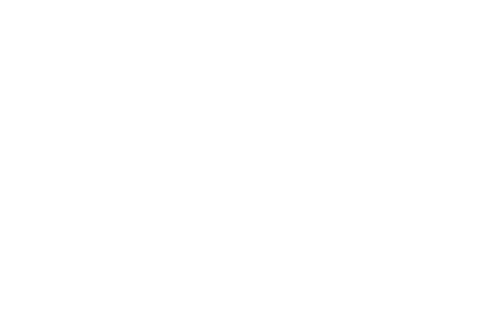 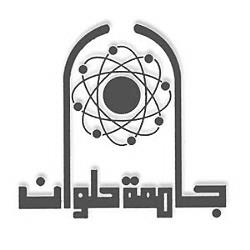 كلية الحاسبات والمعلوماتكنترول الفرقة الرابعة             استمارة تقييم مشروع تخرج  بعنوان :تحت اشراف ا. د.  ..................الدرجة بالحروف:.......................................................توقيع لجنه المناقشة :المجموع / 100اعمال السنة / 50الدرجة النهائية / 50